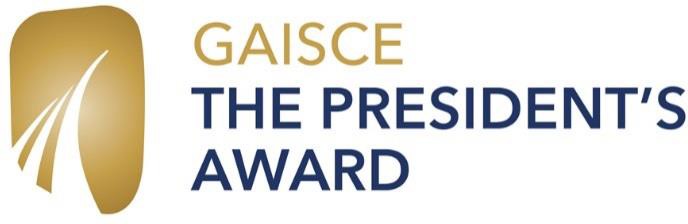 Personal Details*Name *E-mail*Home AddressTelephone	*Mobile No. *Date of Birth	*Date of Application*How do you identify yourself (please tick):Why are you interested in taking part in this Project?What do you hope to gain from taking part in this Project?	Signed by:   ___________________________		Date:  __________________	Print name:  ____________________________Please note:  If you are interested in taking part in this project, because you are under the age of 18 years, parental consent is required for you to take part.  Please see attached, a separate Parental Consent form, complete and return to LikeMinded Gaisce-The President’s Award, Ratra House, Phoenix Park, Dublin 8 or scanned to likeminded@gaisce.ieI _______________________________, of ____________________________________   Parent/Guardian				Participant’s NameConsent to the above named participant (who is under 18 years of age) part-taking in the LikeMinded Gaisce-The President’s Award Programme.Signed:  ________________________		Date: _____________________Print Name: _________________________The LikeMinded Programme is supported and facilitated by Gaisce-The President’s Award with the support of 1 to 1 mentors who will be selected, Garda Vetted and interviewed by Gaisce.  It brings participants together over 6 months with 13 contact points together with an adventure journey requirement of up to 3 days and 2 nights.If you require any further information, please do not hesitate to contact Marion Irwin-Gowran in Gaisce-The President’s Award (Tel: 01- 6171999) or likeminded@gaisce.ie.Please return completed Consent form to:Like Minded Gaisce-The President’s AwardRatra HouseNorth RoadPhoenix ParkDublin 8D08 YD62*This form must be signed by hand. LesbianGayBisexualTransgenderIntersexQuestioning